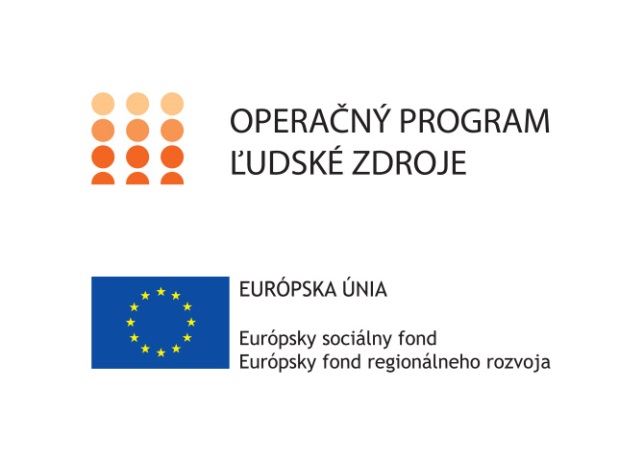 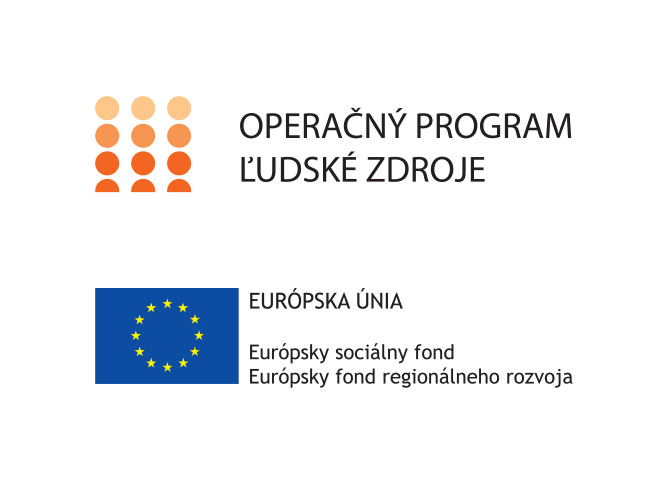 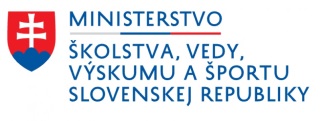 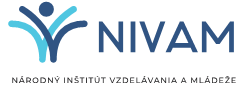 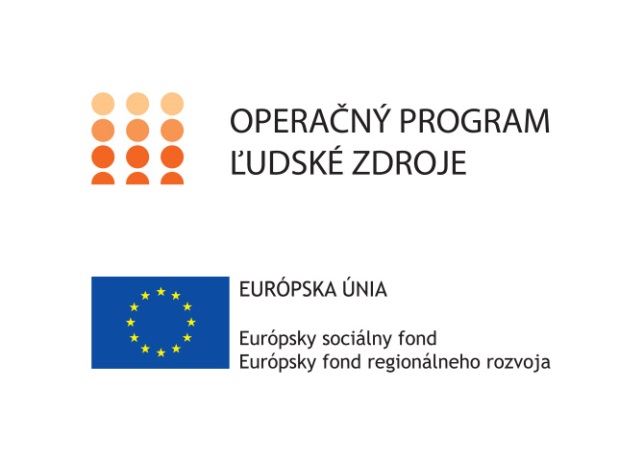 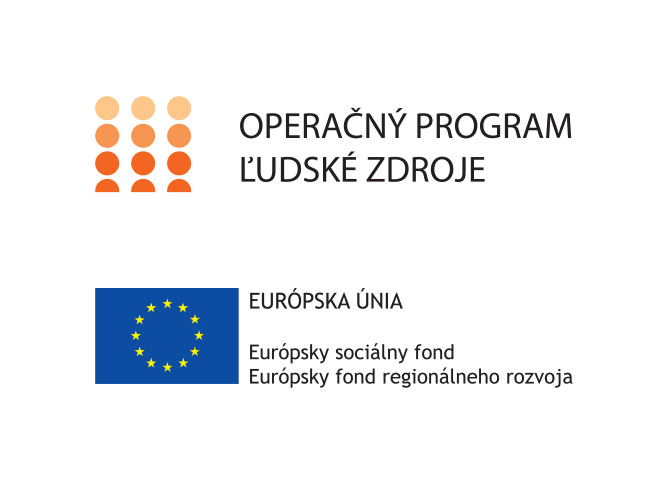 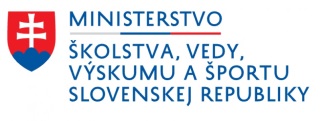 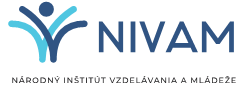 Štvrťročná správa o činnosti asistenta učiteľa pre deti so zdravotným znevýhodnenímOperačný programOP Ľudské zdroje Prioritná os1 Vzdelávanie PrijímateľNárodný inštitút vzdelávania a mládežeNázov projektuPomáhajúce profesie v edukácii detí a žiakov IIKód ITMS ŽoP312011AQI4Meno a priezvisko zamestnancaMeno a priezvisko AU  + škola (doplniť)Názov a číslo rozpočtovej položky rozpočtu projektu4.6.3. Asistent učiteľa pre deti so zdravotným znevýhodnením v MŠObdobie vykonávanej činnosti01.04.2023 resp. dátum nástupu podľa  zmluvy – 30.06.2023Správa o činnosti: Správa o činnosti: Zoznam výstupov činnosti (prílohy):* Zoznam výstupov činnosti (prílohy):* Vypracoval (meno, priezvisko, dátum)Meno a priezvisko (doplniť),  3.7.2023PodpisSchválil (meno, priezvisko riaditeľa, dátum)Meno a priezvisko (doplniť),  3.7.2023Podpis